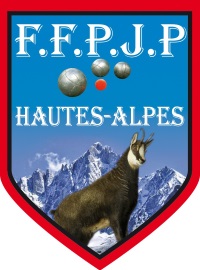 08 décembre 2018 13h30 – MicropolisCongrès départemental Annuel du cd05 FFPJPORDRE DU JOUR  A partir de 13h30 : Accueil des participants/Emargement des sociétés présentesA 14h15 : Ouverture de l’Assemblée GénéraleAccueil de BienvenueAllocution du Président du comité des Hautes-Alpes FFPJPCompte-rendu Moral et d’activité saison 2018Compte-Rendu Financier 2018Exposé des vérificateurs aux comptes pour la saison 2018Nomination de 2 vérificateurs aux comptes pour 2019-2020Budget Prévisionnel 2019Calendrier 2019Désignation par tirage au sort des Clubs organisateurs qualificatifs et championnats départementaux.Répartitions Qualificatifs régionaux 2019.Nouveautés 2019Questions Diverses